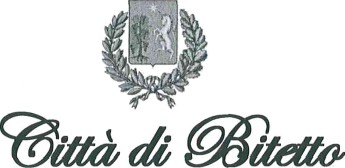 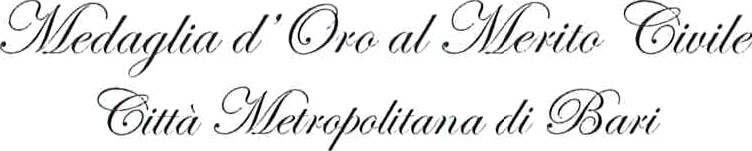 AVVISO PUBBLICOPER LA CONCESSIONE DI NR. 82	LOCULI DA REALIZZARSI NEL CIMITERO COMUNALE DI BITETTOIL RESPONSABILE DEL SETTORE AFFARI GENERALIIn esecuzione alla Delibera di Giunta Comunale n. 15/2021 ed in attuazione alla Determinazione nr. 366 del 30/09/2021Si rende noto che il Comune di Bitetto intende realizzare presso il Cimitero Comunale dei loculi. L’impostazione progettuale è contenuta nel progetto definitivo approvato e trasmesso dal Responsabile del Settore Tecnico Comunale comprensivo di tutti i pareri necessari e dare in concessione il 80% dei loculi disponibili.Viste e Richiamate:la deliberazione di Giunta Comunale n.76 del 04.06.2003 con la quale il servizio cimiteriale vieneaffidato al settore U.D.E;il Regolamento del Cimitero e dei servizi cimiteriali, approvato con D.C.C. n. 37 del 25 giugno 2004 e, in particolare, l’art. 58 che stabilisce le modalità di concessione dei loculi;la Delibera di Consiglio Comunale n. 12 del 17/09/2020 “Modifiche al Regolamento Comunaledel Cimitero e dei Servizi Cimiteriali”;la Determinazione del Settore Tecnico ed Urbanistico n. 441 del 20/11/2020 con la quale è stata acquisita la progettazione di nuovi loculi  cimiteriali da  realizzarsi nel  cimitero comunale — comparto lotto “G” e lotto “E” per complessivi n. 192 loculi;la Delibera di Giunta Comunale n. 15 del 09/2/202 1 “Aggiornamento dei prezzi per la concessionedei loculi cimiteriali”;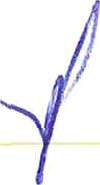 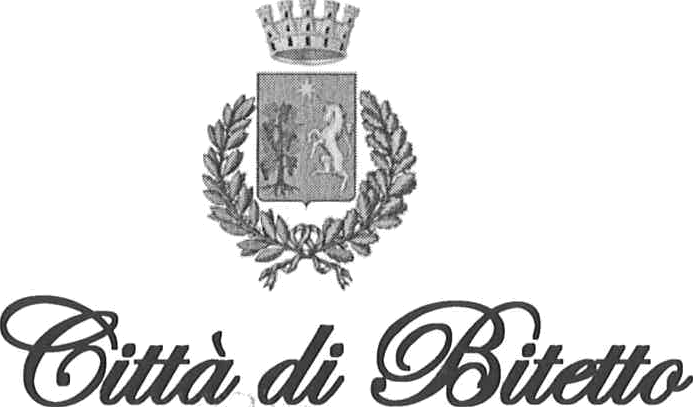 la Delibera di Giunta Comunale n. 26 del 05/7/2021 “Modifiche all’art. 58 del Regolamento Comunale del cimitero e dei servizi Cimiteriali”, con il quale si modifica l’art. 58 "Modalità di concessione";la Determinazione del Responsabile del Settore 1 - Affari Generali n. 366 del 30/09/202 1 con la quale si approva il presente Avviso e lo Schema di Domanda;- il D.P.R. . n. 285/1990;l’art. 824 del Codice Civile; Tanto premesso, siRENDE NOTOche l’Amministrazione Comunale intende procedere all’assegnazione in concessione, a seguito di vendita, di nr. 82 loculi cimiteriali da realizzarsi presso il cimitero di Bitetto, nel comparto lotto “G” e lotto “E” (Loculi residui di cui al primo avviso pubblico del 19/4/2021).Art. 1 Oggetto di venditaSono nr. 82 (ottantadue) loculi da realizzarsi e individuabili nel comparto lotto “E” e lotto “G” Piano Terra e Primo Piano, cosi come numerati e contraddistinti nella planimetria, depositata agli atti del competente fascicolo e visionabile dagli interessati al momento della scelta, ai sensi dell’art. 58 modificato di cui alla D.C.C. n. 12 del 17/9/2020.Art. 2 Requisiti di partecipazione per l’assegnazione dei loculiPossono presentare domanda di concessione dei loculi tutti i cittadini residenti in Bitetto di età pari o superiore a 65 anni alla data di scadenza del Bando. In presenza del requisito dell’età anche per coloro che abbiano trasferito la residenza in un altro Comune perché ricoverati presso case di riposo e/o di cura; erede di primo grado dei destinatari defunti tumulati provvisoriamente in altro loculo; bitettesi trasferiti in altri comuni o all’estero che manifestano la volontà di rientrare.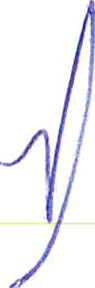 La domanda può essere inoltrata da un solo richiedente per nucleo familiare che potrà richiederlo per se e per il coniuge (al massimo n. 2 loculi) destinatari esclusivi della concessione.Qualora all’interno del nucleo familiare sia presente un disabile in possesso di una disabilità non inferiore   al 100%,   certificata,   il richiedente   può   richiedere   I’assegnazione del terzo   loculo. Il requisito dell’età richiesto dovrà essere posseduto, alla data di scadenza deII’Avviso, da un solo componente di famiglia.Art. 3 — Durata della concessioneLe concessioni di cui al predetto Avviso sono a tempo determinato, ai sensi dell’art. 92 del D.P.R.n. 285 del 10/9/1990 e art. 57 del Regolamento Cimiteriale e dei servizi cimiteriali del Comune di Bitetto approvato con D.C.C. 37 del 25/6/2004 ed avrà la durata di anni 35 (trentacinque).La durata della concessione decorrerà dalla data di sottoscrizione del contratto e sarà rinnovabile alla scadenza per una sola volta e per un uguale periodo, previo pagamento del prezzo vigente al momento del rinnovo.Il loculo è incommerciabile e, pertanto, il concessionario per nessuna ragione e a nessun titolo potrà trasferirlo ad altri o permutarlo, sotto comminatoria di decadenza immediata della concessione.La concessione avverrà tramite scrittura privata non autenticata, avente per le parti forza di Iegge a norma dell’art. 1372 del Codice Civile.Alla scadenza della concessione il loculo rientrerà nella piena disponibilità del Comune di Bitetto.Art. 4 — Costi della concessioneIn esecuzione alla Delibera di Giunta Comunale n. 15 del 09/02/2021 i costi, elaborati a seguito di un attento esame comparativo dei costi di realizzazione e aggiornamento indice ISTAT, svolto dal Responsabile del Settore Tecnico, sono i seguenti: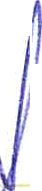 I Costi di cui sopra non comprendono eventuali costi aggiuntivi, quali registrazione in caso d’uso della concessione, nr. 2 bolli necessari per la stipula della concessione.I loculi verranno concessi completi di marmo di rifinitura (Pietra di Trani o Pietra di Apricena) e ganci di supporto.Laddove, nel periodo della concessione, il marmo o i ganci dovessero rompersi il concessionario dovrà obbligatoriamente sostituirli con Io stesso materiale a propria cura e spese.Tutte le opere ornamentali, nessuna esclusa, sono a completo carico del Concessionario o suoi eredi che, all’uopo, dovranno sottostare a tutte le prescrizioni che potranno essere imposte sia daII’Ufficio Tecnico Comunale che daII’Ufficio Sanitario. Rimangono, altresì, a carico del Concessionario o suoi eredi gli oneri relativi alla manutenzione ordinaria e straordinaria dei loculi concessi limitatamente alle opere ornamentali esterne. Inoltre il titolare dovrà garantire il decoro, la sicurezza e l’igiene dello stesso.ì succitati prezzi non sono soggetti ad IVA in quanto la concessione di loculi non costituisce attività di natura commerciale agli effetti dell’imposta sul Valore Aggiunto.Art. 5 — Modalità di pagamentoIl richiedente, dopo aver presentato la domanda, di cui al presente Avviso, a seguito di scelta del loculo, risulterà pre-assegnatario del medesimo loculo.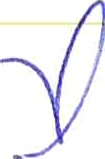 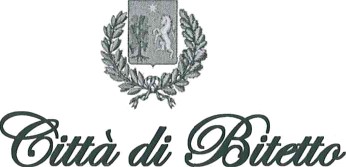 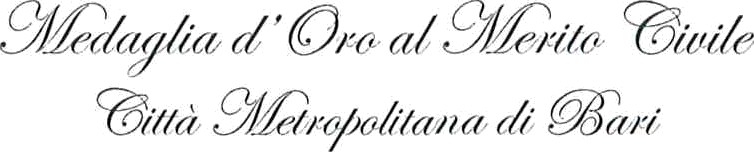 Agli assegnatari verrà consegnato un atto di pre-assegnazione nel quale verrà riportato il lotto, la fila e il numero del loculo scelto, nonché le modalità di versamento del costo da effettuarsi presso tesoreria comunale.Il versamento del costo unitario del loculo scelto avverrà per il 70% entro e non oltre 30 giorni dalla data di notifica dell’atto di pre-assegnazione e per il restante 30% alla consegna del loculo stesso e comunque prima dell’effettiva sottoscrizione della concessione, dalla quale decorreranno i 35 anni, ai sensi dell’art. 58 — modificato — approvato con D.C.C. n. 26 del 05/7/2021.Laddove richiesto, sarà possibile pagare la concessione in un’unica soluzione al momento della pre-assegnazione.Il mancato rispetto delle sopra indicate condizioni sarà da considerarsi rinuncia alla pre- assegnazione con conseguente revoca della stessa.Art. 6 — Modalità e termine di presentazione delle domandeA decorrere dal giorno di pubblicazione del presente Avviso su l’Albo Pretorio on-line e Sito Istituzionale deII’Ente, gli interessati dovranno presentare domanda di assegnazione direttamente all’ufficio Affari Generali sito al 1º piano di Piazza A. Moro — Bitetto.Prima della presentazione della domanda gli interessati dovranno recarsi all’ufficio del Responsabile Affari Generali per la scelta della posizione del loculo da effettuarsi sugli elaborati progettuali redatti da un tecnico incaricato dal Responsabile del Settore Tecnico.Tale scelta sarà attestata dal Responsabile da apposito verbale redatto in duplica copia e consegnato al richiedente.La domanda di assegnazione del/i loculo/i, debitamente sottoscritta dal richiedente, dovrà successivamente essere consegnata a mano all’ufficio protocollo deII’Ente sito in Piazza Aldo Moro 10 — Bitetto;AI fine di un corretto accesso agli uffici da espletarsi nel pieno rispetto delle normative vigentianticontagio, qualora al momento della pubblicazione del presente avviso, necessiti disciplinare	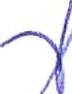 l’accesso degli aventi diritti,	un dipendente, all’uopo autorizzato, provvederà alla consegna di	“ numeri indicante l’ordine di arrivo dei cittadini con conseguente accesso all’ufficio preposto.Non saranno ammesse domande presentate su modulistica differente e prive di verbale di scelta. Le domande pervenute oltre il termine saranno prese in considerazione solo ed esclusivamente in caso di loculi residui e non pre-assegnati.La domanda di presentazione dovrà essere unica, anche in	caso di richiesta di nr. 2 loculi, o nell’eventualità ricorra il requisito di cui all’art. 2 per l’assegnazione di nr. 3 loculi.In caso di persone ricoverate presso case di riposo e/o di cura o eredi di primo grado dei destinatari defunti tumulati provvisoriamente in altro loculo la domanda potrà essere presentata daIl’incaricato avente parentela di 1º grado.A fronte di imprecisioni formali della domanda l’Amministrazione, conformemente all’art. 6 della Legge n. 241/1990, inviterà l’offerente a regolarizzare la propria richiesta, laddove possibile.Art. 7 — Norme e AvvertenzeCopia dell’atto di pre-assegnazione comprensivo di firma di accettazione, redatto dal competente ufficio, dovrà essere restituito il giorno in cui il richiedente avente diritto sarà convocato per I’assegnazione definitiva.In caso di reiterata convocazione, oltre 3 volte, I’avente diritto non si presenta per l’assegnazione definitiva, ovvero per la stipula della concessione, senza giustificato motivo, nel giorno stabilito dell’ufficio, l’Ente avrà la facoltà di ritenere come non avvenuta la pre- assegnazione e la conseguente eliminazione della scelta effettuata dal richiedente, e provvederà al rimborso del 70% della somma incassata trattenendo il restante 30% a titolo di penale.Il contratto di concessione del loculo non potrà in nessun caso essere ceduto, pena la nullità dello stesso.Per nucleo familiare si intende la famiglia anagrafica così come definita dal’art.4 delD.P.R. 223/89 e D.P.R. n.126/2015: “Agli effetti anagrafici per famiglia si intende un insieme di persone legate da vincoli di matrimonio, parentela, affinità, adozione, tutela o da vincoli affettivi, coabitanti ed aventi dimora abituale nello stesso comune”.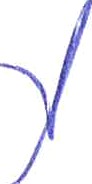 Nella fase di scelta il richiedente potrà delegare con atto sottoscritto dal delegantee firmato per accettazione del delegato un parente di 1º o 2º grado. La scelta del loculo dovrà avvenire solo in linea orizzontale. Dell’avvenuta scelta verrà redatto apposito verbale.- Per tutto quanto non previsto dal presente Avviso pubblico, si richiamano espressamente alle vigenti leggi in materia.Art. 8 — Informativa e trattamento dei dati personaliAi sensi dell’art. 13 del D.lgs n. 196/2003, il D.Lgs n. 101/2018 e il REG/UE n. 679/2016 si informa che il trattamento dei dati forniti o comunque acquisiti saranno trattati esclusivamente per le finalità del presente Avviso.Titolare del trattamento dei Dati è il Comune di Bitetto. Responsabile del Trattamento dei Dati è il Responsabile del Settore 1º Affari Generali — U.D.E. — Sviluppo Locale Dott.ssa Rosa Campanale.Il Responsabile del Procedimento ai sensi dell’art. 5 della Legge n. 241/1990 è la Dott.ssa Rosa Campanale.Art. 9— Ulteriori informazioniPer ulteriori informazioni e delucidazioni riguardi la scelta della posizione del loculo, modalità e assegnazione inerente il seguente Avviso rivolgersi ai seguenti contatti: 080/3829209 — 080/3829215 e-mail: affarigenerali@comune.bitetto.ba.itBitetto, 01 ottobre 2021Il Resp	sabile d‹ I rocedimento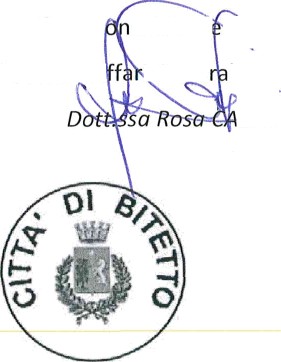 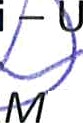 Titolare del Settore A	t Gene	li/	.D.E. — Sviluppo Locale“	kNALE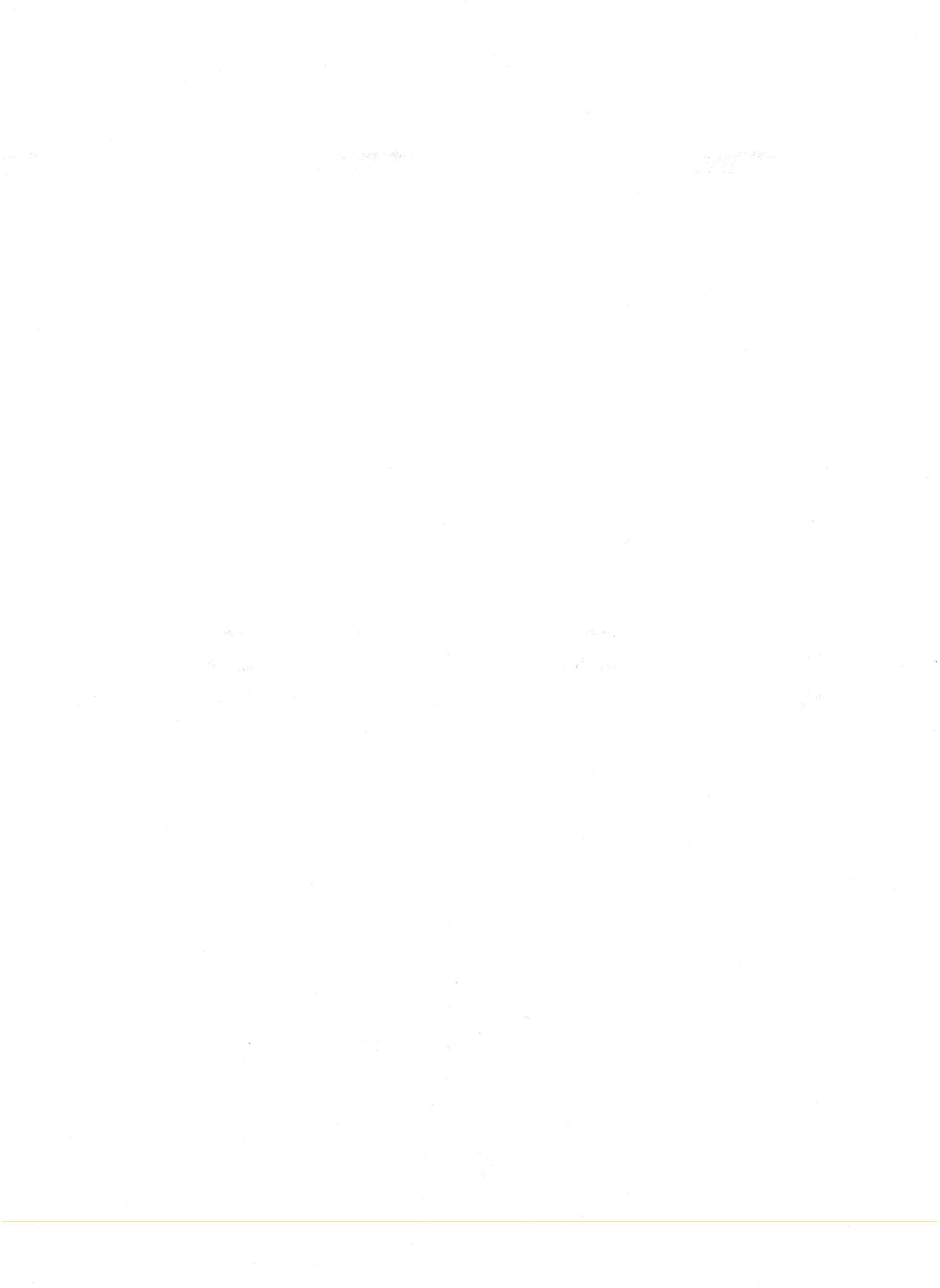 Piano Terra - 3^ FilaNr. 24 (dal nr. 49 al nr. 72)€. 2.220,00Piano Terra - 4^ FilaNr. 24 (dal 73 al nr. 96)€. 1.620,00Per i loculi da realizzarsi nel comparto lotto “E” e “G” — PRIMO PIANOPer i loculi da realizzarsi nel comparto lotto “E” e “G” — PRIMO PIANOPer i loculi da realizzarsi nel comparto lotto “E” e “G” — PRIMO PIANOPrimo Piano - 1^ FilaNr. 24 (dal nr. 97 al nr. 120)€. 1.740,00Primo Piano - 2^ FilaNr. 24 (dal nr. 121 al nr. 144)€. 2.040,00Primo Piano - 3^ FilaNr. 24 (dal nr. 145 al nr. 168)€. 2.160,00Primo Piano - 4^ FilaNr. 24 (dal nr. 169 al nr. 192)€. 1.560,00